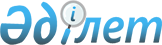 Мәдениет саласындағы коммуналдық қазыналық кәсіпорындар өндіретін және өткізетін тауарлардың (жұмыстардың, көрсетілетін қызметтердің) бағаларын белгілеу туралы
					
			Күшін жойған
			
			
		
					Астана қаласы әкімдігінің 2017 жылғы 24 мамырдағы № 105-1016 қаулысы. Астана қаласының Әділет департаментінде 2017 жылғы 15 маусымда № 1108 болып тіркелді. Күші жойылды - Астана қаласы әкімдігінің 2024 жылғы 27 ақпандағы № 508-524 қаулысымен
      Ескерту. Күші жойылды - Астана қаласы әкімдігінің 27.02.2024 № 508-524 (алғашқы ресми жарияланған күнінен кейін он күнтізбелік күн өткен соң қолданысқа енгізіледі) қаулысымен.
      Қазақстан Республикасының "Қазақстан Республикасындағы жергілікті мемлекеттік басқару және өзін-өзі басқару туралы" 2001 жылғы 23 қаңтардағы Заңының 37-бабына, "Мемлекеттік мүлік туралы" 2011 жылғы 1 наурыздағы Заңының 156-бабы 2-тармағына сәйкес Астана қаласының әкімдігі ҚАУЛЫ ЕТЕДІ:
      1. Мәдениет саласындағы коммуналдық қазыналық кәсіпорындар өндіретін және өткізетін тауарлардың (жұмыстардың, көрсетілетін қызметтердің) бағалары осы қаулының 1, 2, 3, 4, 5, 6, 7, 8, 9, 10, 11, 12, 13, 14, 15, 16, 17-қосымшаларына сәйкес белгіленсін.
      Ескерту. 1-тармақ жаңа редакцияда - Нұр-Сұлтан қаласы әкімдігінің 26.04.2022 № 508-1277 (алғашқы ресми жарияланған күнінен кейін күнтізбелік он күн өткен соң қолданысқа енгізіледі) қаулысымен.


      2. "Астана қаласының Мәдениет, мұрағаттар және құжаттама басқармасы" мемлекеттік мекемесінің басшысына осы қаулыны әділет органдарында мемлекеттік тіркегеннен кейін оның көшірмесін мерзімді баспа басылымдарында және "Әділет" ақпараттық-құқықтық жүйесінде ресми жариялау, сондай-ақ "Қазақстан Республикасы Әділет министрлігінің "Республикалық құқықтық ақпарат орталығы" шаруашылық жүргізу құқығындағы республикалық мемлекеттік кәсіпорнына Қазақстан Республикасы нормативтік құқықтық актілерінің эталондық бақылау банкіне енгізу үшін жазба және электрондық түрде жолдау және Астана қаласы әкімдігінің интернет-ресурсында орналастыру жүктелсін.
      3. Осы қаулының орындалуын бақылау Астана қаласы әкімінің орынбасары Е.Ә. Аманшаевқа жүктелсін. 
      4. Осы қаулы әділет органдарында мемлекеттік тіркелген күннен бастап күшіне енеді және алғашқы ресми жарияланған күнінен кейін күнтізбелік он күн өткен соң қолданысқа енгізіледі.
      Ескерту. Барлық мәтін бойынша "Астана" деген сөз "Нұр-Сұлтан" деген сөзбен ауыстырылды - Нұр-Сұлтан қаласы әкімдігінің 27.08.2020 № 508-1773 (алғашқы ресми жарияланған күнінен кейін күнтізбелік он күн өткен соң қолданысқа енгізіледі) қаулысымен. Нұр-Сұлтан қаласы әкімдігінің "Астаналық цирк" мемлекеттік коммуналдық қазыналық кәсіпорны өндіретін және өткізетін тауарлардың (жұмыстардың, көрсетілетін қызметтердің) бағалары
      Ескерту. 1-қосымшаға өзгеріс енгізілді - Нұр-Сұлтан қаласы әкімдігінің 26.04.2022 № 508-1277 (алғашқы ресми жарияланған күнінен кейін күнтізбелік он күн өткен соң қолданысқа енгізіледі) қаулысымен.
      * Ескертпе: 
      "Қазақстан Республикасында мүгедектерді әлеуметтік қорғау туралы" 2005 жылғы 13 сәуірдегі Қазақстан Республикасының Заңына сәйкес, бiрiншi және екiншi топтардағы мүгедектер мен 18 (он сегiз) жасқа дейiнгi мүгедек балалардың мәдени ойын-сауық шараларына тегін кіруіне құқықтары бар (растайтын құжаттарды ұсынған жағдайда), ал үшiншi топтағы мүгедектер мәдени ойын-сауық шараларына кіру билеті құнының 50 % төлеп кіре алады (растайтын құжаттарды ұсынған жағдайда).
      5 (бес) жасқа дейінгі балаларға кіру тегін, бірақ отырғызатын орын ұсынылмайды. Кәмелетке толғанға дейiн ата-аналарынан айырылған 18 (он сегіз) жасқа толмаған жетім балалар мен ата-анасының қамқорлығынсыз қалған балаларға кіруге тегін билеттер ұсынылады (растайтын құжаттарды ұсынған жағдайда). Нұр-Сұлтан қаласы әкімдігінің "Атамекен" Қазақстан картасы" этно-мемориалдық кешені" мемлекеттік коммуналдық қазыналық кәсіпорны өндіретін және өткізетін тауарлардың (жұмыстардың, көрсетілетін қызметтердің) бағалары
      Ескерту. 2-қосымша алып тасталды - Нұр-Сұлтан қаласы әкімдігінің 26.04.2022 № 508-1277 (алғашқы ресми жарияланған күнінен кейін күнтізбелік он күн өткен соң қолданысқа енгізіледі) қаулысымен. Нұр-Сұлтан қаласы әкімдігінің "Бейбітшілік және келісім сарайы" мемлекеттік коммуналдық қазыналық кәсіпорны өндіретін және өткізетін тауарлардың (жұмыстардың, көрсетілетін қызметтердің) бағалары
      Ескерту. 3-қосымшаға өзгеріс енгізілді - Нұр-Сұлтан қаласы әкімдігінің 27.08.2020 № 508-1773 (алғашқы ресми жарияланған күнінен кейін күнтізбелік он күн өткен соң қолданысқа енгізіледі); 26.04.2022 № 508-1277 (алғашқы ресми жарияланған күнінен кейін күнтізбелік он күн өткен соң қолданысқа енгізіледі) қаулыларымен.
      * Ескертпе: 
      "Қазақстан Республикасында мүгедектерді әлеуметтік қорғау туралы" 2005 жылғы 13 сәуірдегі Қазақстан Республикасының Заңына сәйкес, бiрiншi және екiншi топтардағы мүгедектер мен 18 (он сегiз) жасқа дейiнгi мүгедек балалардың мәдени ойын-сауық шараларына тегін кіруіне құқықтары бар (растайтын құжаттарды ұсынған жағдайда), ал үшiншi топтағы мүгедектер мәдени ойын-сауық шараларына кіру билеті құнының 50 % төлеп кіре алады (растайтын құжаттарды ұсынған жағдайда).
      5 (бес) жасқа дейінгі балаларға кіру тегін, бірақ отырғызатын орын ұсынылмайды. Кәмелетке толғанға дейiн ата-аналарынан айырылған 18 (он сегіз) жасқа толмаған жетім балалар мен ата-анасының қамқорлығынсыз қалған балаларға кіруге тегін билеттер ұсынылады (растайтын құжаттарды ұсынған жағдайда). Нұр-Сұлтан қаласы әкімдігінің "Жастар сарайы" мемлекеттік коммуналдық қазыналық кәсіпорны өндіретін және өткізетін тауарлардың (жұмыстардың, көрсетілетін қызметтердің) бағалары
      Ескерту. 4-қосымшаға өзгеріс енгізілді - Нұр-Сұлтан қаласы әкімдігінің 27.08.2020 № 508-1773 (алғашқы ресми жарияланған күнінен кейін күнтізбелік он күн өткен соң қолданысқа енгізіледі); 26.04.2022 № 508-1277 (алғашқы ресми жарияланған күнінен кейін күнтізбелік он күн өткен соң қолданысқа енгізіледі) қаулыларымен.
      * Ескертпе: 
      "Қазақстан Республикасында мүгедектерді әлеуметтік қорғау туралы" 2005 жылғы 13 сәуірдегі Қазақстан Республикасының Заңына сәйкес, бiрiншi және екiншi топтардағы мүгедектер мен 18 (он сегiз) жасқа дейiнгi мүгедек балалардың мәдени ойын-сауық шараларына тегін кіруіне құқықтары бар (растайтын құжаттарды ұсынған жағдайда), ал үшiншi топтағы мүгедектер мәдени ойын-сауық шараларына кіру билеті құнының 50 % төлеп кіре алады (растайтын құжаттарды ұсынған жағдайда).
      Кәмелетке толғанға дейiн ата-аналарынан айырылған 18 (он сегіз) жасқа толмаған жетім балалар мен ата-анасының қамқорлығынсыз қалған балаларға кіруге тегін билеттер ұсынылады (растайтын құжаттарды ұсынған жағдайда). Нұр-Сұлтан қаласы әкімдігінің "Жастар театры" мемлекеттік коммуналдық қазыналық кәсіпорны өндіретін және өткізетін тауарлардың (жұмыстардың, көрсетілетін қызметтердің) бағаларына енгізілетін өзгерістер
      Ескерту. 5-қосымша жаңа редакцияда - Нұр-Сұлтан қаласы әкімдігінің 26.04.2022 № 508-1277 (алғашқы ресми жарияланған күнінен кейін күнтізбелік он күн өткен соң қолданысқа енгізіледі) қаулысымен.
      * Ескертпе: 
      "Қазақстан Республикасында мүгедектерді әлеуметтік қорғау туралы" 2005 жылғы 13 сәуірдегі Қазақстан Республикасының Заңына сәйкес, бiрiншi және екiншi топтардағы мүгедектер мен 18 (он сегiз) жасқа дейiнгi мүгедек балалардың мәдени ойын-сауық шараларына тегін кіруіне құқықтары бар (растайтын құжаттарды ұсынған жағдайда), ал үшiншi топтағы мүгедектер мәдени ойын-сауық шараларына кіру билеті құнының 50% төлеп кіре алады (растайтын құжаттарды ұсынған жағдайда).
      5 (бес) жасқа дейінгі балаларға кіру тегін, бірақ отырғызатын орын ұсынылмайды. Кәмелетке толғанға дейiн ата-аналарынан айырылған 18 (он сегіз) жасқа толмаған жетім балалар мен ата-анасының қамқорлығынсыз қалған балаларға кіруге тегін билеттер ұсынылады (растайтын құжаттарды ұсынған жағдайда). Нұр-Сұлтан қаласы әкімдігінің "Қ. Қуанышбаев атындағы Мемлекеттік академиялық қазақ музыкалық драма театры"мемлекеттік коммуналдық қазыналық кәсіпорны өндіретін және өткізетін тауарлардың (жұмыстардың, көрсетілетін қызметтердің) бағалары
      Ескерту. 6-қосымша алып тасталды - Нұр-Сұлтан қаласы әкімдігінің 26.04.2022 № 508-1277 (алғашқы ресми жарияланған күнінен кейін күнтізбелік он күн өткен соң қолданысқа енгізіледі) қаулысымен. Нұр-Сұлтан қаласы әкімдігінің "Қуыршақ театры"мемлекеттік коммуналдық қазыналық кәсіпорны өндіретін және өткізетін тауарлардың (жұмыстардың, көрсетілетін қызметтердің) бағалары
      Ескерту. 7-қосымшаға өзгеріс енгізілді - Нұр-Сұлтан қаласы әкімдігінің 27.08.2020 № 508-1773 (алғашқы ресми жарияланған күнінен кейін күнтізбелік он күн өткен соң қолданысқа енгізіледі); 26.04.2022 № 508-1277 (алғашқы ресми жарияланған күнінен кейін күнтізбелік он күн өткен соң қолданысқа енгізіледі) қаулыларымен.
      * Ескертпе: 
      "Қазақстан Республикасында мүгедектерді әлеуметтік қорғау туралы" 2005 жылғы 13 сәуірдегі Қазақстан Республикасының Заңына сәйкес, бiрiншi және екiншi топтардағы мүгедектер мен 18 (он сегiз) жасқа дейiнгi мүгедек балалардың мәдени ойын-сауық шараларына тегін кіруіне құқықтары бар (растайтын құжаттарды ұсынған жағдайда), ал үшiншi топтағы мүгедектер мәдени ойын-сауық шараларына кіру билеті құнының 50 % төлеп кіре алады (растайтын құжаттарды ұсынған жағдайда).
      3 (үш) жасқа дейінгі балаларға кіру тегін, бірақ отырғызатын орын ұсынылмайды. Кәмелетке толғанға дейiн ата-аналарынан айырылған 18 (он сегіз) жасқа толмаған жетім балалар мен ата-анасының қамқорлығынсыз қалған балаларға кіруге тегін билеттер ұсынылады (растайтын құжаттарды ұсынған жағдайда).  Нұр-Сұлтан қаласы әкімдігінің "М. Горький атындағы Мемлекеттік академиялық орыс драма театры" мемлекеттік коммуналдық қазыналық кәсіпорны өндіретін және өткізетін тауарлардың (жұмыстардың, көрсетілетін қызметтердің) бағалары
      Ескерту. 8-қосымша жаңа редакцияда - Нұр-Сұлтан қаласы әкімдігінің 27.08.2020 № 508-1773 (алғашқы ресми жарияланған күнінен кейін күнтізбелік он күн өткен соң қолданысқа енгізіледі); өзгеріс енгізілді - Нұр-Сұлтан қаласы әкімдігінің 26.04.2022 № 508-1277 (алғашқы ресми жарияланған күнінен кейін күнтізбелік он күн өткен соң қолданысқа енгізіледі) қаулыларымен.
      * Ескертпе: 
      "Қазақстан Республикасында мүгедектерді әлеуметтік қорғау туралы" 2005 жылғы 13 сәуірдегі Қазақстан Республикасының Заңына сәйкес, бірінші және екінші топтардағы мүгедектер мен 18 (он сегіз) жасқа дейінгі мүгедек балалардың мәдени ойын-сауық шараларына тегін кіруіне құқықтары бар (растайтын құжаттарды ұсынған жағдайда), ал үшінші топтағы мүгедектер мәдени ойын-сауық шараларына кіру билеті құнының 50% төлеп кіре алады (растайтын құжаттарды ұсынған жағдайда).
      5 (бес) жасқа дейінгі балаларға кіру тегін, бірақ отырғызатын орын ұсынылмайды. Кәмелетке толғанға дейін ата-аналарынан айырылған 18 (он сегіз) жасқа толмаған жетім балалар мен ата-анасының қамқорлығынсыз қалған балаларға кіруге тегін билеттер ұсынылады (растайтын құжаттарды ұсынған жағдайда).  Нұр-Сұлтан қаласы әкімдігінің "Мемлекеттік академиялық филармония" мемлекеттік коммуналдық қазыналық кәсіпорны өндіретін және өткізетін тауарлардың (жұмыстардың, көрсетілетін қызметтердің) бағалары
      Ескерту. 9-қосымшаға өзгеріс енгізілді - Нұр-Сұлтан қаласы әкімдігінің 27.08.2020 № 508-1773 (алғашқы ресми жарияланған күнінен кейін күнтізбелік он күн өткен соң қолданысқа енгізіледі); 26.04.2022 № 508-1277 (алғашқы ресми жарияланған күнінен кейін күнтізбелік он күн өткен соң қолданысқа енгізіледі) қаулыларымен.
      * Ескертпе: 
       "Қазақстан Республикасында мүгедектерді әлеуметтік қорғау туралы" 2005 жылғы 13 сәуірдегі Қазақстан Республикасының Заңына сәйкес, бiрiншi және екiншi топтардағы мүгедектер мен 18 (он сегiз) жасқа дейiнгi мүгедек балалардың мәдени ойын-сауық шараларына тегін кіруіне құқықтары бар (растайтын құжаттарды ұсынған жағдайда), ал үшiншi топтағы мүгедектер мәдени ойын-сауық шараларына кіру билеті құнының 50 % төлеп кіре алады (растайтын құжаттарды ұсынған жағдайда).
      Кәмелетке толғанға дейiн ата-аналарынан айырылған 18 (он сегіз) жасқа толмаған жетім балалар мен ата-анасының қамқорлығынсыз қалған балаларға кіруге тегін билеттер ұсынылады (растайтын құжаттарды ұсынған жағдайда).  Нұр-Сұлтан қаласы әкімдігінің "Наз" мемлекеттік би театры" мемлекеттік коммуналдық қазыналық кәсіпорны өндіретін және өткізетін тауарлардың (жұмыстардың, көрсетілетін қызметтердің) бағалары
      Ескерту. 10-қосымшаға өзгеріс енгізілді - Нұр-Сұлтан қаласы әкімдігінің 26.04.2022 № 508-1277 (алғашқы ресми жарияланған күнінен кейін күнтізбелік он күн өткен соң қолданысқа енгізіледі) қаулысымен.
      * Ескертпе:
       "Қазақстан Республикасында мүгедектерді әлеуметтік қорғау туралы" 2005 жылғы 13 сәуірдегі Қазақстан Республикасының Заңына сәйкес, бiрiншi және екiншi топтардағы мүгедектер мен 18 (он сегiз) жасқа дейiнгi мүгедек балалардың мәдени ойын-сауық шараларына тегін кіруіне құқықтары бар (растайтын құжаттарды ұсынған жағдайда), ал үшiншi топтағы мүгедектер мәдени ойын-сауық шараларына кіру билеті құнының 50 % төлеп кіре алады (растайтын құжаттарды ұсынған жағдайда).
      5 (бес) жасқа дейінгі балаларға кіру тегін, бірақ отырғызатын орын ұсынылмайды. Кәмелетке толғанға дейiн ата-аналарынан айырылған 18 (он сегіз) жасқа толмаған жетім балалар мен ата-анасының қамқорлығынсыз қалған балаларға кіруге тегін билеттер ұсынылады (растайтын құжаттарды ұсынған жағдайда). Нұр-Сұлтан қаласы әкімдігінің "Сәкен Сейфуллин музейі" мемлекеттік коммуналдық қазыналық кәсіпорны өндіретін және өткізетін тауарлардың (жұмыстардың, көрсетілетін қызметтердің) бағалары
      Ескерту. 11-қосымша алып тасталды - Нұр-Сұлтан қаласы әкімдігінің 26.04.2022 № 508-1277 (алғашқы ресми жарияланған күнінен кейін күнтізбелік он күн өткен соң қолданысқа енгізіледі) қаулысымен. Нұр-Сұлтан қаласы әкімдігінің "Саяси қуғын-сүргін және тоталитаризм құрбандарының "Алжир" мемориалды-мұражай кешені" мемлекеттік коммуналдық қазыналық кәсіпорны өндіретін және өткізетін тауарлардың (жұмыстардың, көрсетілетін қызметтердің) бағалары
      Ескерту. 12-қосымша алып тасталды - Нұр-Сұлтан қаласы әкімдігінің 26.04.2022 № 508-1277 (алғашқы ресми жарияланған күнінен кейін күнтізбелік он күн өткен соң қолданысқа енгізіледі) қаулысымен. Нұр-Сұлтан қаласы әкімдігінің "Тәуелсіздік сарайы" мемлекеттік коммуналдық қазыналық кәсіпорны өндіретін және өткізетін тауарлардың (жұмыстардың, көрсетілетін қызметтердің) бағалары
      Ескерту. 13-қосымшаға өзгеріс енгізілді - Нұр-Сұлтан қаласы әкімдігінің 27.08.2020 № 508-1773 (алғашқы ресми жарияланған күнінен кейін күнтізбелік он күн өткен соң қолданысқа енгізіледі); 26.04.2022 № 508-1277 (алғашқы ресми жарияланған күнінен кейін күнтізбелік он күн өткен соң қолданысқа енгізіледі) қаулыларымен.
      * Ескертпе: 
      "Қазақстан Республикасында мүгедектерді әлеуметтік қорғау туралы" 2005 жылғы 13 сәуірдегі Қазақстан Республикасының Заңына сәйкес, бiрiншi және екiншi топтардағы мүгедектер мен 18 (он сегiз) жасқа дейiнгi мүгедек балалардың мәдени ойын-сауық шараларына тегін кіруіне құқықтары бар (растайтын құжаттарды ұсынған жағдайда), ал үшiншi топтағы мүгедектер мәдени ойын-сауық шараларына кіру билеті құнының 50 % төлеп кіре алады (растайтын құжаттарды ұсынған жағдайда).
      7 (жеті) жасқа дейінгі балаларға кіру тегін, бірақ отырғызатын орын ұсынылмайды. Кәмелетке толғанға дейiн ата-аналарынан айырылған 18 (он сегіз) жасқа толмаған жетім балалар мен ата-анасының қамқорлығынсыз қалған балаларға кіруге тегін билеттер ұсынылады (растайтын құжаттарды ұсынған жағдайда). Нұр-Сұлтан қаласы әкімдігінің "Тарихи-мәдени мұра объектілерін және ескерткіштерді сақтауды қамтамасыз ету жөніндегі дирекция" мемлекеттік коммуналдық қазыналық кәсіпорны өндіретін және өткізетін тауарлардың (жұмыстардың, көрсетілетін қызметтердің) бағалары
      Ескерту. 14-қосымша алып тасталды - Нұр-Сұлтан қаласы әкімдігінің 26.04.2022 № 508-1277 (алғашқы ресми жарияланған күнінен кейін күнтізбелік он күн өткен соң қолданысқа енгізіледі) қаулысымен. Нұр-Сұлтан қаласы әкімдігінің "Nomad Cіty Hall" мемлекеттік коммуналдық қазыналық кәсіпорны өндіретін және өткізетін тауарлардың (жұмыстардың, көрсетілетін қызметтердің) бағалары
      Ескерту. Қаулы 15-қосымшамен толықтырылды - Нұр-Сұлтан қаласы әкімдігінің 27.08.2020 № 508-1773 (алғашқы ресми жарияланған күнінен кейін күнтізбелік он күн өткен соң қолданысқа енгізіледі); өзгеріс енгізілді - Нұр-Сұлтан қаласы әкімдігінің 26.04.2022 № 508-1277 (алғашқы ресми жарияланған күнінен кейін күнтізбелік он күн өткен соң қолданысқа енгізіледі) қаулыларымен.
      * Ескертпе:
      "Қазақстан Республикасында мүгедектерді әлеуметтік қорғау туралы" 2005 жылғы 13 сәуірдегі Қазақстан Республикасының Заңына сәйкес, бірінші және екінші топтардағы мүгедектер мен 18 (он сегіз) жасқа дейінгі мүгедек балалардың мәдени ойын-сауық шараларына тегін кіруіне құқықтары бар (растайтын құжаттарды ұсынған жағдайда), ал үшінші топтағы мүгедектер мәдени ойын-сауық шараларына кіру билеті құнының 50% төлеп кіре алады (растайтын құжаттарды ұсынған жағдайда). 
      5 (бес) жасқа дейінгі балаларға кіру тегін, бірақ отырғызатын орын ұсынылмайды. Кәмелетке толғанға дейін ата-аналарынан айырылған 18 (он сегіз) жасқа толмаған жетім балалар мен ата-анасының қамқорлығынсыз қалған балаларға кіруге тегін билеттер ұсынылады (растайтын құжаттарды ұсынған жағдайда). Нұр-Сұлтан қаласы әкімдігінің  "Нұр-Сұлтан қаласының Біріккен мұражайлар дирекциясы" мемлекеттік коммуналдық қазыналық кәсіпорны өндіретін және  өткізетін тауарлардың (жұмыстардың, көрсетілетін қызметтердің)  бағалары
      Ескерту. 16-қосымшамен толықтырылды - Нұр-Сұлтан қаласы әкімдігінің 26.04.2022 № 508-1277 (алғашқы ресми жарияланған күнінен кейін күнтізбелік он күн өткен соң қолданысқа енгізіледі) қаулысымен.
      * Ескертпе:
      "Қазақстан Республикасында мүгедектерді әлеуметтік қорғау туралы" 2005 жылғы 13 сәуірдегі Қазақстан Республикасының Заңына сәйкес, бiрiншi және екiншi топтардағы мүгедектер мен 18 (он сегiз) жасқа дейiнгi мүгедек балалардың мәдени ойын-сауық шараларына тегін кіруіне құқықтары бар (растайтын құжаттарды ұсынған жағдайда), ал үшiншi топтағы мүгедектер мәдени ойын-сауық шараларына кіру билеті құнының 50% төлеп кіре алады (растайтын құжаттарды ұсынған жағдайда).
      5 (бес) жасқа дейінгі балаларға кіру тегін, бірақ отырғызатын орын ұсынылмайды. Кәмелетке толғанға дейiн ата-аналарынан айырылған 18 (он сегіз) жасқа толмаған жетім балалар мен ата-анасының қамқорлығынсыз қалған балаларға кіруге тегін билеттер ұсынылады (растайтын құжаттарды ұсынған жағдайда).  Нұр-Сұлтан қаласы әкімдігінің  "Музыкалық жас көрермен театры" мемлекеттік коммуналдық қазыналық кәсіпорны өндіретін және  өткізетін тауарлардың (жұмыстардың, көрсетілетін қызметтердің)  бағалары
      Ескерту. 17-қосымшамен толықтырылды - Нұр-Сұлтан қаласы әкімдігінің 26.04.2022 № 508-1277 (алғашқы ресми жарияланған күнінен кейін күнтізбелік он күн өткен соң қолданысқа енгізіледі) қаулысымен.
      * Ескертпе:
      "Қазақстан Республикасында мүгедектерді әлеуметтік қорғау туралы" 2005 жылғы 13 сәуірдегі Қазақстан Республикасының Заңына сәйкес, бiрiншi және екiншi топтардағы мүгедектер мен 18 (он сегiз) жасқа дейiнгi мүгедек балалардың мәдени ойын-сауық шараларына тегін кіруіне құқықтары бар (растайтын құжаттарды ұсынған жағдайда), ал үшiншi топтағы мүгедектер мәдени ойын-сауық шараларына кіру билеті құнының 50% төлеп кіре алады (растайтын құжаттарды ұсынған жағдайда).
      5 (бес) жасқа дейінгі балаларға кіру тегін, бірақ отырғызатын орын ұсынылмайды. Кәмелетке толғанға дейiн ата-аналарынан айырылған 18 (он сегіз) жасқа толмаған жетім балалар мен ата-анасының қамқорлығынсыз қалған балаларға кіруге тегін билеттер ұсынылады (растайтын құжаттарды ұсынған жағдайда). 
					© 2012. Қазақстан Республикасы Әділет министрлігінің «Қазақстан Республикасының Заңнама және құқықтық ақпарат институты» ШЖҚ РМК
				
      Әкім

Ә. Исекешев
Астана қаласы әкімдігінің
2017 жылғы 24 мамырдағы
№ 105-1016 қаулысына
1-қосымша
Р/с
№
Тауар (жұмыстың, көрсетілетін қызметтің) атауы
Бірлік бағасы, теңге
1
2
3
1.
Бір адамға кіру билетінің құны:
А, С орталық секторы:
1.1.
1-3 қатарлар
6000
1.2.
4-6 қатарлар 
5000
1.3.
7-10 қатарлар
4000
1.4.
11-13 қатарлар
2 500
1.5.
14-16 қатарлар
1 500
2.
В, D бүйір секторлары:
2.1.
1-3 қатарлар
5000
2.2.
4-6 қатарлар
3000
2.3.
7-10 қатарлар
2000
2.4.
11-13 қатарлар
1 500
2.5.
14-16 қатарлар
1 000
3.
Гастрольдік өнер көрсету бағдарламаларына қатысатын цирк қызметкерлерін, сондай-ақ цирктік және театрлық-ойын-сауық іс-шараларының әртістері мен басқа да қатысушыларының тұруын орналастыру мен ұйымдастыру бойынша қызметтер:
3.1.
"стандарт" нөмірі айына, төсек-орын
12 700
3.2.
"люкс" нөмірі бір айға
27 300
3.3.
"қарапайым" нөмірі бір айға, төсек-орын
6500
4.
Цирктік және театрлық-ойын-сауық іс-шараларының әртістері мен басқа да қатысушыларының, мәдениет саласының қайраткерлері мен қызметкерлерінің тұруын тәуліктік орналастыру мен ұйымдастыру бойынша қызметтер: 
4.1.
"стандарт" нөмірі тәулігіне, төсек-орын
4 800
4.2.
"люкс" нөмірі бір тәулікке
12 700
5.
Бірлескен цирктік, концерттік, спорттық және басқа да театрлық-ойын-сауық іс-шараларын өткізу үшін цирк залы мен манежін ұсыну бойынша қызметтер, 1 сағат
133 200
6.
Экзотикалық жануарларды көрсету қызметі
570
7.
Цирктің сахналық кешені шегінде цирктік және театрлық-ойын-сауық іс-шараларын жүргізуге қатысты ақпаратты орналастыру бойынша қызметтер, 1 тәулік 
1200
8.
Бірлескен іс-шараларды өткізу үшін цирк фойесін ұсыну бойынша қызметтер, 1 тәулік 
300 000
9.
Цирктік нөмірлердің құны, 1 тәулік: 
9.1.
Катушкадағы эквилибр
4100
9.2.
Асқан шебер жанглерлер
7100
9.3.
Орыс таяқшасы
6800
9.4.
Иттермен клоунада
11 000
9.5.
Трансформация
2200
9.6.
Аралас жануарлар тобы
13 200
9.7.
Үйретілген түйелер
13 300
9.8.
Үйретілген понилер
11 900
9.9.
Үйретілген иттер
5000
9.10.
"Каучук" дуэті
6900
9.11.
Қос белбеу
5800
9.12.
Әуедегі шығыршық
3000
9.13.
Хула-хуптар
3200
9.14.
Белбеудегі гимнаст
3300
9.15.
Клоундық дуэт
5800
9.16.
Бос сым
2700
9.17.
Сатыдағы өзіндік баланс
3300
9.18.
Штейн-трапедегі эквилибр 
12 800
9.19.
Трапециядағы гимнастика
2200
9.20.
"Байқоңыр" ауада ұші нөмірі
13 100
9.21.
"Батыр" жігіттер нөмірі
19 000
9.22.
Көгершіндер феериясы
8400
9.23.
Үйретілген африкалық арыстандар
14 800
9.24.
Әуе гимнасты
3100
9.25.
Әуе шығыршығы "Жалын құс"
1800
9.26.
Үйретілген аюлар
3300
9.27.
Конференсье, вокалист
2200
9.28.
"Сарыарқа" жігіттер нөмірі
26 700
9.29.
"Астана флэш" балеті
21 700
9.30.
Иллюзионист
3200
9.31.
"Кар-де-парель" әуе нөмірі
2900Астана қаласы әкімдігінің
2017 жылғы 24 мамырдағы
№ 105-1016 қаулысына
2-қосымшаАстана қаласы әкімдігінің
2017 жылғы 24 мамырдағы
№ 105-1016 қаулысына
3-қосымша
Р/с
№
Тауар (жұмыстың, көрсетілетін қызметтің) атауы
Бірлік бағасы, теңге
1
2
3
1.
1 тәулікке жарық және дыбыс құралдарының стандартты жиынтығымен бірлескен іс-шараларды өткізу үшін Опера залын ұсыну бойынша қызметі 
1 500 000
1.1.
Бірлескен іс-шараларды өткізу үшін Опера залын ұсыну қызметтері, 1 сағат
250 000
1.2.
Бірлескен іс-шараларды өткізу үшін жарық және дыбыс жабдықтарының стандарттық жинағымен Опера залын 10 күннен артық ұсыну қызметтері, 1 тәулік
750 000
2.
Бірлескен іс-шараларды өткізу үшін Опера залын ұсыну қызметтері (731 отырғызу орны, партер мен бельэтаж), 1 тәулік
750 000
3.
Бірлескен іс-шараларды өткізуге "Атриум" залын ұсыну бойынша қызметтер, 1 тәулік:
3.1.
толық зал
1 200 000
3.2.
залдың 1/2 бөлігі
600 000
3.3.
залдың 1/4 бөлігі
300 000
3.4.
Бірлескен іс-шараларды өткізу үшін "Атриум" залын ұсыну қызметтері, 1 сағат
200 000
4.
Бірлескен іс-шараларды өткізу үшін көрме павильонын ұсыну бойынша қызметтер, 3-қабат, кіші зал, 1 тәулік 
200 000
5.
Алып тасталды - Нұр-Сұлтан қаласы әкімдігінің 27.08.2020 № 508-1773 (алғашқы ресми жарияланған күнінен кейін күнтізбелік он күн өткен соң қолданысқа енгізіледі) қаулысымен.
6.
Бірлескен іс-шараларды өткізу үшін "Бесік-Колыбель" залын ұсыну бойынша қызметтер (100 отырғызу орны), 1 тәулік 
750 000
7.
Бірлескен іс-шараларды өткізу үшін "Бесік-Колыбель" залын ұсыну бойынша қызметтер (40 отырғызу орны), 1 тәулік 
350 000
8.
Бірлескен іс-шараларды өткізу үшін холлды ұсыну бойынша қызметтер, 1 тәулік 
350 000
9.
Бірлескен іс-шараларды өткізу үшін қосалқы орын-жайды ұсыну бойынша қызметтер, іргеқабат, 1 тәулік
300 000
10.
Бірлескен іс-шараларды өткізу үшін холлды ұсыну бойынша қызметтер, 1-қабат, 1 тәулік
350 000
11.
Бірлескен іс-шараларды өткізу үшін VIP конференц-залын ұсыну бойынша қызметтер, 1-қабат, 1 тәулік
300 000
12.
Бірлескен іс-шараларды өткізу үшін VIP гардероб-залын ұсыну бойынша қызметтер, 1-қабат, 1 тәулік
300 000
13.
Бірлескен іс-шараларды өткізу үшін конференц-залын ұсыну бойынша қызметтер, 4-қабат, 1 тәулік 
150 000
14.
Алып тасталды - Нұр-Сұлтан қаласы әкімдігінің 27.08.2020 № 508-1773 (алғашқы ресми жарияланған күнінен кейін күнтізбелік он күн өткен соң қолданысқа енгізіледі) қаулысымен.
14.1.
Алып тасталды - Нұр-Сұлтан қаласы әкімдігінің 27.08.2020 № 508-1773 (алғашқы ресми жарияланған күнінен кейін күнтізбелік он күн өткен соң қолданысқа енгізіледі) қаулысымен.
14.2.
Алып тасталды - Нұр-Сұлтан қаласы әкімдігінің 27.08.2020 № 508-1773 (алғашқы ресми жарияланған күнінен кейін күнтізбелік он күн өткен соң қолданысқа енгізіледі) қаулысымен.
15.
Бірлескен іс-шараларды өткізу үшін VIP-залын ұсыну бойынша қызметтер, 8-қабат, 1 тәулік
400 000
16.
Алып тасталды - Нұр-Сұлтан қаласы әкімдігінің 27.08.2020 № 508-1773 (алғашқы ресми жарияланған күнінен кейін күнтізбелік он күн өткен соң қолданысқа енгізіледі) қаулысымен.
17.
Бірлескен іс-шараларды өткізу үшін VIP-грим жасайтын бөлмені ұсыну бойынша қызметтер, іргеқабат, 1 тәулік
50 000
18.
Үйлену тойы және көркем фото және бейнетүсірілімді ғимараттың ішінде ұсыну бойынша қызметтер, 1 сағат 
25 000
19.
Экскурсиямен кіру билетінің құны, турлидерлерді қоспағанда:
19.1.
ересектерге
1 000
19.2.
балаларға (6-14 жасқа дейінгі) 
700
20.
Экскурсиямен топтық кіру билетінің құны (10 адамнан жоғары), турлидерлерді қоспағанда:
20.1.
ересектерге
800
20.2.
6-14 жасқа дейінгі балаларға (10 адамнан жоғары) 
500
21.
"Құланшы" заманауи өнер орталығына кіру билетінің құны, турлидерлерді қоспағанда
200
22.
"Құланшы" заманауи өнер орталығына барумен кеңейтілген экскурсияға кіру билетінің құны, турлидерлерді қоспағанда
1 200
23.
Жеке экскурсияға кіру билетінің құны (ағылшын тілінде)
2 000
24.
Жеке экскурсияға кіру билетінің құны (мемлекеттік және орыс тілдерінде)
1 500
24.1.
Ересектерге арналған бірлескен экскурсияларға кіру билетінің құны
1400
24.2.
Балаларға арналған бірлескен экскурсияларға кіру билетінің құны
950
24.3.
Ересектерге арналған бірлескен экскурсияларға топпен (10 адамнан жоғары) кіру билетінің құны
1100
24.4.
Балаларға арналған бірлескен экскурсияларға топпен (10 адамнан жоғары) кіру билетінің құны
700
24.5.
Жеке экскурсияға кіру билетінің құны (ағылшын тілінде)
2800
24.6.
Жеке экскурсияға кіру билетінің құны (мемлекеттік және орыс тілдерінде)
2 300
25.
Алып тасталды - Нұр-Сұлтан қаласы әкімдігінің 27.08.2020 № 508-1773 (алғашқы ресми жарияланған күнінен кейін күнтізбелік он күн өткен соң қолданысқа енгізіледі) қаулысымен.
25.1.
Алып тасталды - Нұр-Сұлтан қаласы әкімдігінің 27.08.2020 № 508-1773 (алғашқы ресми жарияланған күнінен кейін күнтізбелік он күн өткен соң қолданысқа енгізіледі) қаулысымен.
25.2.
Алып тасталды - Нұр-Сұлтан қаласы әкімдігінің 27.08.2020 № 508-1773 (алғашқы ресми жарияланған күнінен кейін күнтізбелік он күн өткен соң қолданысқа енгізіледі) қаулысымен.
26.
Алып тасталды - Нұр-Сұлтан қаласы әкімдігінің 27.08.2020 № 508-1773 (алғашқы ресми жарияланған күнінен кейін күнтізбелік он күн өткен соң қолданысқа енгізіледі) қаулысымен.
27.
Би қойылымы (1 би)
100 000
28.
Алып тасталды - Нұр-Сұлтан қаласы әкімдігінің 27.08.2020 № 508-1773 (алғашқы ресми жарияланған күнінен кейін күнтізбелік он күн өткен соң қолданысқа енгізіледі) қаулысымен.
29.
Бірлескен іс-шараларды өткізу үшін LED экранын (31,5 ш.м.) ұсыну бойынша қызметтер, экранды Опера залының сахнасында орналастыру 
500 000
30.
Бірлескен көшпелі іс-шараларға LED экранын (1 ш.м.) ұсыну 
25 000
31.
Алып тасталды - Нұр-Сұлтан қаласы әкімдігінің 27.08.2020 № 508-1773 (алғашқы ресми жарияланған күнінен кейін күнтізбелік он күн өткен соң қолданысқа енгізіледі) қаулысымен.
32.
Алып тасталды - Нұр-Сұлтан қаласы әкімдігінің 27.08.2020 № 508-1773 (алғашқы ресми жарияланған күнінен кейін күнтізбелік он күн өткен соң қолданысқа енгізіледі) қаулысымен.
33.
Алып тасталды - Нұр-Сұлтан қаласы әкімдігінің 27.08.2020 № 508-1773 (алғашқы ресми жарияланған күнінен кейін күнтізбелік он күн өткен соң қолданысқа енгізіледі) қаулысымен.
34.
Бірлескен іс-шараларды өткізу кезінде офистік орын-жайды ұсыну бойынша қызметтер, 18 ш.м., 1 тәулік
40 000
35.
Бірлескен іс-шараларды өткізу кезінде офистік орын-жайды ұсыну бойынша қызметтер, 22 ш.м., 1 тәулік
45 000
36.
Билеттерді сату үшін кассаны ұсыну бойынша қызметтер, 1 ай
75 000
37.
Алып тасталды - Нұр-Сұлтан қаласы әкімдігінің 27.08.2020 № 508-1773 (алғашқы ресми жарияланған күнінен кейін күнтізбелік он күн өткен соң қолданысқа енгізіледі) қаулысымен.
38.
Алып тасталды - Нұр-Сұлтан қаласы әкімдігінің 27.08.2020 № 508-1773 (алғашқы ресми жарияланған күнінен кейін күнтізбелік он күн өткен соң қолданысқа енгізіледі) қаулысымен.
39.
Алып тасталды - Нұр-Сұлтан қаласы әкімдігінің 27.08.2020 № 508-1773 (алғашқы ресми жарияланған күнінен кейін күнтізбелік он күн өткен соң қолданысқа енгізіледі) қаулысымен.
40.
Алып тасталды - Нұр-Сұлтан қаласы әкімдігінің 27.08.2020 № 508-1773 (алғашқы ресми жарияланған күнінен кейін күнтізбелік он күн өткен соң қолданысқа енгізіледі) қаулысымен.
41.
Алып тасталды - Нұр-Сұлтан қаласы әкімдігінің 27.08.2020 № 508-1773 (алғашқы ресми жарияланған күнінен кейін күнтізбелік он күн өткен соң қолданысқа енгізіледі) қаулысымен.
42.
Би ұжымының қойылымын ұйымдастыру қызметтері, толық құрам (2 репетициядан артық емес)
1 500 000
43.
Би ұжымының қойылымын ұйымдастыру қызметтері, 1/2 құрам (2 репетициядан артық емес)
750 000
44.
Бишілердің жеке қойылымы (бір би, дуэт, трио)
100 000
45.
Би ұжымының күніне дайындығы
100 000
46.
Хор ұжымының қойылымы
400 000
47.
Хореографиялық топтың өнер көрсетуі
400 000Астана қаласы әкімдігінің
2017 жылғы 24 мамырдағы
№ 105-1016 қаулысына
4-қосымша
Р/с
№
Тауар (жұмыстың, көрсетілетін қызметтің) атауы
Бірлік бағасы, теңге
1
2
3
1.
Киноконцерт залында бірлескен іс-шараларды өткізу кезінде қызметтердің көрсетілуі (940 отырғызу орны), 1 тәулік 
450 000
2.
Киноконцерт залында бірлескен іс-шараларды өткізу кезінде қызметтердің көрсетілуі, (940 отырғызу орны), 1 сағат 
45 000
3.
Киноконцерт залында бірлескен іс-шараларды өткізу кезінде жарық және дыбыс жабдықтарының стандарттық жинағымен қызметтердің көрсетілуі, (940 отырғызу орны), 1 тәулік 
700 000
4.
Киноконцерт залында бірлескен іс-шараларды өткізу кезінде жарық және дыбыс жабдықтарының стандарттық жинағымен қызметтердің көрсетілуі, (940 отырғызу орны), 1 сағат
70 000
5.
Киноконцерт залында бірлескен балалар іс-шараларын өткізу кезінде қызметтердің көрсетілуі, (940 отырғызу орны), 1 тәулік
300 000
6.
Киноконцерт залында бірлескен балалар іс-шараларын өткізу кезінде қызметтердің көрсетілуі, (940 отырғызу орны), 1 сағат
30 000
7.
Жазғы алаңда бірлескен іс-шараларды өткізу кезінде қызметтердің көрсетілуі, 1 тәулік
150 000
8.
Жазғы алаңда бірлескен іс-шараларды өткізу кезінде қызметтердің көрсетілуі, 1 сағат
15 000
9.
Жазғы алаңда бірлескен іс-шараларды өткізу кезінде жарық және дыбыс жабдықтарының стандарттық жинағымен қызметтердің көрсетілуі, 1 тәулік
300 000
10.
Жазғы алаңда бірлескен іс-шараларды өткізу кезінде жарық және дыбыс жабдықтарының стандарттық жинағымен қызметтердің көрсетілуі, 1 сағат
30 000
11.
1-қабаттағы фойеде бірлескен іс-шараларды өткізу кезінде қызметтердің көрсетілуі, 1 тәулік
50 000
12.
2-қабаттағы фойеде бірлескен іс-шараларды өткізу кезінде қызметтердің көрсетілуі, 1 тәулік
60 000
13.
Сахналық еденмен (партикабельмен, 1 данасы) қамтамасыз ету бойынша қызметтердің көрсетілуі, 1 тәулік 
30 000
14.
Спорт залында бірлескен іс-шараларды өткізу кезінде қызметтердің көрсетілуі, 1 тәулік
300 000
15.
Спорт залында бірлескен іс-шараларды өткізу кезінде қызметтердің көрсетілуі, 1 сағат
10 000
16.
Бірлескен іс-шаралар үшін мерзімі 1 жылға келісім-шарт жасасу арқылы спорт залы қызметтерінің 1 сағатқа көрсетілуі
8 000
17.
Бассейнге баруды (жүзу) ұсыну бойынша қызметтердің көрсетілуі, 1 сағат:
17.1.
ересектерге
500
17.2.
зейнеткерлер, мүгедектер, студенттер мен жоғары сынып оқушыларына (растайтын куәлігін ұсынған жағдайда)
350
17.3.
7 жастан жоғары балаларға
300
18.
1 жүзу жолы қызметтердің көрсетілуі, 1 сағат (академиялық: 45 минут)
5000
19.
Абонементтер бойынша бассейнге қатысу қызметтерінің көрсетілуі:
19.1.
ересектерге (1 айға 12 қатысу)
5 500
19.2.
ересектерге (1 айға 8 қатысу)
4 000
19.3.
ересектерге үйретумен (1 айға 12 қатысу)
15 500
19.4.
балалар үшін (1 айға 12 қатысу)
3 300
19.5.
балалар үшін (1 айға 8 қатысу)
2 400
19.6.
балалар үшін үйретумен (1 айға 12 қатысу)
13 300
20.
Мәдени іс-шараларды анонстау үшін алдыңғы жақтан ақпараттық баннерді (8,40*6,0) орналастыру бойынша қызметтерді көрсету, 1 тәулік 
10 000
21.
Мәдени іс-шараларды анонстау үшін алдыңғы жақтан ақпараттық баннерді (2,0*4,0) орналастыру бойынша қызметтерді көрсету, 1 тәулік
3000
22.
Бірлескен іс-шараларды өткізу үшін жарық техникалық қамтамасыз ету қызметтерін көрсету (шығарылып қойылатын аппаратураға байланысты), 1 тәулікке: 
22.1.
Spot 575 жарық пультімен
32 000
22.2.
Spot 1200 жарық пультімен
32 000
23.
Бірлескен іс-шараларды өткізу үшін дыбыс техникалық қамтамасыз ету қызметтерін көрсету (шығарылып қойылатын аппаратураның қуатына байланысты), 1 тәулік:
23.1.
сағатына 30 кВт. дейін
200 000
23.2.
сағатына 30-дан 50 кВт. дейін
500 000
23.3.
сағатына 50 кВт. және жоғары
1 000 000
24.
Бірлескен іс-шараларды өткізу үшін MA Lighting жарық техникалық қамтамасыз ету қызметтерін көрсету (шығарылып қойылатын аппаратураға байланысты), 1 тәулік: 
24.1.
CLAYPAKY Sharpy
170 000
24.2.
CLAYPAKY AlphaSpot HPE 1200
185 000
24.3.
CLAYPAKY AlphaWash 700
175 000
24.4.
GLP Impression X4
170 000
25.
Бірлескен іс-шараларды өткізу үшін D&B Audiotechnik дыбыс техникалық қамтамасыз ету қызметтерін көрсету (шығарылып қойылатын аппаратураның қуатына байланысты), 1 тәулік:
25.1.
сағатына 30 кВт. дейін
250 000
25.2.
сағатына 30-дан 50 кВт. дейін
750 000
25.3.
сағатына 50 кВт. және жоғары
1 500 000
26.
Бірлескен көшпелі іс-шараларды өткізу үшін (8*10) Trass System (Германия Федеративтік Республикасы) құралмалы сахнаны құру және қызмет көрсету бойынша қызметтер көрсету (тасымалдау, монтаж/демонтажды қоса алғанда), 1 тәулік
650 000
27.
Бірлескен көшпелі іс-шараларды өткізу үшін (20*10) Trass System (Германия Федеративтік Республикасы) жиналмалы сахнаны құру және қызмет көрсету бойынша қызметтер көрсету (тасымалдау, монтаж/демонтажды қоса алғанда), 1 тәулік
850 000
28.
Бірлескен көшпелі іс-шараларды өткізу үшін (24*16) WIEFA (Қытай Халық Республикасының) жиналмалы сахнаны құру және қызмет көрсету бойынша қызметтер көрсету (тасымалдау, монтаж/демонтажды қоса алғанда), 1 тәулік
1 150 000
29.
Бірлескен көшпелі іс-шараларды өткізу үшін (24*16) EUROTRASS (Нидерланд Корольдігі) жиналмалы сахнаны құру және қызмет көрсету бойынша қызметтер көрсету (тасымалдау, монтаж/демонтажды қоса алғанда), 1 тәулік
1 850 000
30.
Би студиясының хореографиялық үйірме қызметтерінің көрсетілуі, (12 қатысу), 1 ай
10 000
31.
Модерн бағытындағы хореографиялық үйірме қызметтерінің көрсетілуі, (12 қатысу), 1 ай
15 000
32.
Театр үйірмесі қызметтерін көрсету (12 қатысу), 1 ай
10 000
33.
Вокал үйірмесі қызметтерін көрсету (12 қатысу), 1 ай:
33.1.
7-14 жасқа дейінгі балаларға 
15 000
33.2.
жоғары сынып оқушылары мен студенттер үшін (растайтын куәлігін ұсынған жағдайда)
20 000
33.3.
ересектерге 
30 000
34.
Бейнелеу өнері шеберлік студиясы қызметтерін көрсету (12 қатысу), 1 ай
8 000
35.
Домбырада ойнауға үйрену қызметтерін көрсету (12 қатысу), 1 ай
10 000
36.
Гитарада ойнауға үйрену қызметтерін көрсету (12 қатысу), 1 ай
10 000
37.
"Астана" эстрадалық-симфония оркестрі қызметтерін көрсету, 1 сағат
300 000
38.
"Жігер" ансамблі қызметтерін көрсету, 1 сағат
150 000
39.
Бірлескен іс-шараларды өткізу үшін билет кассасы қызметтерін көрсету, 1 ай 
50 000
40.
Бір адамға кіру билетінің құны:
40.1.
1-9 қатарлар
2000
40.2.
10-22 қатарлар
1000
41.
Балалар іс-шараларына бір адамға кіру билетінің құны:
41.1.
1-9 қатарлар
1000
41.2.
10-22 қатарлар
500
42.
Жаңа жылдық іс-шараларға бір адамға кіру билетінің құны 
2000
43.
Көпфункционалды сыныптың (хореографиялық, вокалдық, театрлық, бейнелеу өнері шеберхана студиясы бағытында) қызметтерін көрсету, 1 сағат
2500
44.
"Амфитеатрға" бір адамға кіру билетінің құны:
44.1.
1-5 қатарлар
3 000
44.2.
6-10 қатарлар
2 000
44.3.
11-15 қатарлар
1 000
45.
"Амфитеатрға" бір адамға балалар іс-шарасына кіру билетінің құны:
45.1.
1-5 қатарлар
1 500
45.2.
6-10 қатарлар
1 000
45.3.
11-15 қатарлар
500
46.
"Амфитеатрдың" жазғы алаңында бірлескен іс-шараларды өткізу кезінде қызметтердің көрсетілуі, 1 тәулік
1 000 000
47.
"Амфитеатрдың" жазғы алаңында бірлескен іс-шараларды өткізу кезінде қызметтердің көрсетілуі, 1 сағат
80 000
48.
"Амфитеатрдың" жазғы алаңында жарық және дыбыс жабдықтарының стандарттық жинағымен бірлескен іс-шараларды өткізу кезінде қызметтердің көрсетілуі, 1 тәулік
1 500 000
49.
"Амфитеатрдың" жазғы алаңында жарық және дыбыс жабдықтарының стандарттық жинағымен бірлескен іс-шараларды өткізу кезінде қызметтердің көрсетілуі, 1 сағат
120 000
50.
Мәдени іс-шараларды анонстау үшін "Амфитеатрдың" қасбетінде ақпараттық баннерді (4,92*3,28) орналастыру қызметтерін көрсету, 1 тәулік
10 000
51.
Бірлескен іс-шараларды өткізу үшін "Амфитеатрдың" билет сату кассасын ұсыну қызметтері, 1 ай
80 000
52.
Бірлескен іс-шараларды өткізу үшін "Амфитеатрдың" билет сату кассасын ұсыну қызметтері, 1 тәулік
4 000Астана қаласы әкімдігінің
2017 жылғы 24 мамырдағы
№ 105-1016 қаулысына
5-қосымша
Р/с
№
Тауардың (жұмыстың, көрсетілетін қызметтің) атауы
Бірлік бағасы, теңге
1
2
3
1.
Спектакльдерге бір адамға кіру билетінің құны:
1.1.
Ересектерге
2000
1.2.
Студенттер үшін (студенттік куәлігін ұсынған жағдайда)
700
1.3.
5 жастан жоғары балалар мен зейнеткерлер үшін (зейнеткерлік куәлігін ұсынған жағдайда)
500
2.
Бірлескен іс-шараны өткізу үшін залды ұсыну бойынша қызметтер (жабдықтарсыз), 1 сағат
75 000
3.
Бірлескен іс-шараны өткізу үшін залды ұсыну бойынша қызметтер (жабдықтармен), 1 сағат
150 000
4.
Бірлескен іс-шараны өткізу үшін залды ұсыну бойынша қызметтер (жабдықтарсыз), 1 тәулік
450 000
5.
Бірлескен іс-шараны өткізу үшін залды ұсыну бойынша қызметтер (жабдықтармен), 1 тәулік
900 000
6.
Бірлескен іс-шараны өткізу үшін фойені ұсыну бойынша қызметтер, 1 тәулік
150 000
7.
Бірлескен іс-шараны өткізу үшін фойені ұсыну бойынша қызметтер, 1 сағат
15 000
8.
Концерттік іс-шараларды өткізу бойынша қызметтер, 
1 сағат
300 000
9.
Театр студиясының курстарын өткізу қызметтері
25 000Астана қаласы әкімдігінің
2017 жылғы 24 мамырдағы
№ 105-1016 қаулысына
6-қосымшаАстана қаласы әкімдігінің
2017 жылғы 24 мамырдағы
№ 105-1016 қаулысына
7-қосымша
Р/с
№
Тауар (жұмыстың, көрсетілетін қызметтің) атауы
Бірлік бағасы, теңге
1
2
3
1.
Театрлық көрсетілімге бір адамға кіру билетінің құны:
1.1.
бағдарлама ұзақтығы 20 минут
350
1.2.
бағдарлама ұзақтығы 25 минут
400
1.3.
бағдарлама ұзақтығы 30 минут
500
1.4.
бағдарлама ұзақтығы 35 минут
600
1.5.
бағдарлама ұзақтығы 40 минут
700
1.6.
бағдарлама ұзақтығы 45 минут
800
1.7.
бағдарлама ұзақтығы 50 минут
1000
1.8.
бағдарлама ұзақтығы 1 сағат
1300
2.
Мейрам күндері билеттер (балаларға және ересектерге)
1500
3.
Көшпелі спектакль өткізу қызметтері:
3.1.
бағдарлама ұзақтығы 25 минут
80 000
3.2.
бағдарлама ұзақтығы 30 минут
96 800
3.3
бағдарлама ұзақтығы 40 минут
128 000
4.
Спектакльді ұсыну қызметтері:
4.1.
бағдарлама ұзақтығы 20 минут
140 000
4.2.
бағдарлама ұзақтығы 25 минут
150 000
4.3.
бағдарлама ұзақтығы 30 минут
200 000
4.4.
бағдарлама ұзақтығы 40 минут
280 000
4.5.
бағдарлама ұзақтығы 50 минут
360 000
4.6.
бағдарлама ұзақтығы 1 сағат
420 000
5.
Алып қуыршақтармен ойын өткізу бойынша қызметтер:
5.1.
1 бірлік, 1 сағат
25 000
5.2.
3 бірлік, 1 сағат
75 000
6.
Бірлескен іс-шараны өткізу үшін залды ұсыну бойынша қызметтер, 1 сағат
90 000
7.
Бірлескен іс-шараны өткізу үшін залды ұсыну бойынша қызметтер, 45 минут
67 500
8.
Бірлескен іс-шараны өткізу үшін залды ұсыну бойынша қызметтер, 30 минут
45 000
9.
Бірлескен іс-шараны өткізу үшін фойені ұсыну бойынша қызметтер, 1 сағат
70 000
10.
Бірлескен іс-шараны өткізу үшін фойені ұсыну бойынша қызметтер, 45 минут
52 500
11.
Бірлескен іс-шараны өткізу үшін фойені ұсыну бойынша қызметтер, 30 минут
35 000
12.
"Актерлік шеберлік" театр студиясы, 8 сабақ, 1 ай
10 000
13.
"Сахналық акробатика" театр студиясы, 8 сабақ, 1 ай
10 000
14.
"Хореография" театр студиясы, 8 сабақ, 1 ай
10 000Астана қаласы әкімдігінің
2017 жылғы 24 мамырдағы
№ 105-1016 қаулысына
8-қосымша
Р/с
№
Тауар (жұмыстың, көрсетілетін қызметтің) атауы
Бірлік бағасы, теңге
1
2
3
1.
Кіші залда өткізілетін спектакльдерге кіру билетінің құны:
1.1.
таңертеңгілік спектакльдерге билеттер
800
1.2.
таңертеңгілік спектакльдің тұсаукесеріне билеттер
900
1.3.
кешкі спектакльдер билеттері:
1.3.1.
1-12 қатарлар
1 500
1.3.2.
13-17 қатарлар
2 000
1.4.
кешкі спектакльдің тұсаукесеріне билеттер
3 000
1.5.
студенттер мен зейнеткерлер үшін (растайтын құжаттар болған жағдайда)
1 000
1.6.
театрландырылған жаңа жылдық қойылымға билеттер
3 000
2.
Үлкен залда өткізілетін спектакльдерге кіру билетінің құны:
2.1.
таңертеңгілік спектакльдерге билеттер:
2.1.1.
1-12 қатарлар
700
2.1.2.
13-17 қатарлар
600
2.2.
кешкі спектакльдерге билеттер:
2.2.1.
1-6 қатарлар
2 000
2.2.2.
7-12 қатарлар
1 500
2.2.3.
13-17 қатарлар
1 200
2.2.4.
студенттер мен зейнеткерлер үшін (растайтын құжаттар болған жағдайда) кешкі спектакльдерге билеттер
1 000
2.3.
Оқушыларға арналған мақсатты таңғы спектакльдер:
2.3.1.
балкондағы орындар
500
2.3.2.
1-12 қатарлар
700
2.3.3.
13-17 қатарлар
600
2.4.
Студенттер мен оқушыларға арналған мақсатты кешкі спектакльдер:
2.4.1.
1-12 қатарлар
700
2.4.2.
13-17 қатарлар
800
2.5.
Таңертеңгілік спектакльдің тұсаукесеріне билеттер:
2.5.1.
1-12 қатарлар
900
2.5.2.
13-17 қатарлар
800
2.6.
Кешкі спектакльдің тұсаукесеріне билеттер:
2.6.1.
1- 6 қатарлар
3 000
2.6.2.
7-12 қатарлар
2 500
2.6.3.
13-17 қатарлар
2 000
2.6.4.
студенттер мен зейнеткерлер үшін (растайтын құжаттар болған жағдайда)
1 000
2.7.
Жаңа жылдық ертегімен қойылымға билеттер
2 000
3.
Бірлескен іс-шара өткізу:
3.1.
Үлкен залда бірлескен іс-шаралар өткізу үшін залды ұсыну қызметтері:
3.1.1.
зал толық кезінде бірлескен іс-шаралар өткізу үшін залды ұсыну қызметтері (284 отыратын орын), 1 сағат
150 000
3.1.2.
бірлескен іс-шараларды өткізу үшін залдың 1/2 бөлігін қамтыған жағдайда залды ұсыну қызметтері (148 отырғызу орны), 1 сағат
75 000
3.2.
Бірлескен іс-шараларды өткізу үшін фойені ұсыну қызметтері, 1 сағат
30 000
3.3.
Шағын залды бірлескен іс-шаралар өткізу үшін ұсыну қызметтері, 1 сағат
50 000
4
Шағын залда корпоративтік ертеңгілік
150 000
5.
Үлкен залда ертегімен корпоративтік ертеңгілік өткізу қызметтері
300 000Астана қаласы әкімдігінің
2017 жылғы 24 мамырдағы
№ 105-1016 қаулысына
9-қосымша
Р/с
№
Тауар (жұмыстың, көрсетілетін қызметтің) атауы
Бірлік бағасы, теңге
1.
Бір адамға кіру билетінің құны:
1.1.
3-10 қатарлар
4 000
1.2.
11-16 қатарлар
3000
1.3.
17-20 қатарлар
2 000
1.4.
балкон
1 000
1.5.
амфитеатр, А, Б секторлары
500
1.6.
балаларға
500
1.7.
1-2 қатарлар
5 000
2.
Шетелдік орындаушылардың бірлескен концерттерін өткізу үшін залды ұсыну бойынша қызметтер, 1 тәулік
1 800 000
2.1.
шетелдік орындаушылардың бірлескен концерттерін өткізу үшін залды ұсыну бойынша қызметтер, 1 сағат
300 000
3.
Қазақстандық орындаушылардың бірлескен концерттерін, конференцияларды, мәжілістерді, семинарларды, тұсаукесерлерді өткізу үшін залды ұсыну бойынша қызметтер, 1 тәулік
1 500 000
3.1.
қазақстандық орындаушылардың бірлескен концерттерін, конференцияларды, мәжілістерді, семинарларды, тұсаукесерлерді өткізу үшін залды ұсыну бойынша қызметтер, 1 сағат
200 000
4.
Бірлескен көрмелерді өткізу үшін фойені ұсыну бойынша қызметтер, 1 тәулік
500 000
5.
бір ұжымның өнер көрсетуін ұйымдастыру қызметтері:
5.1.
бір ұжымның өнер көрсетуін ұйымдастыру қызметтері (30 минут)
150 000
5.2.
бір ұжымның өнер көрсетуін ұйымдастыру қызметтері (1 сағат)
300 000
5.3.
бір ұжымның өнер көрсетуін ұйымдастыру қызметтері (1,5 сағат)
400 000
6.
Бірлескен концерттік бағдарламаларды өткізу үшін LED тор-экранын ұсыну бойынша қызметтер
500 000
7.
Көлемі 24 м (6*4) болатын жарнамалық баннерді ғимараттың алдыңғы жағына орналастыру бойынша қызметтер, 1 тәулік 
5 000
8.
Ақпараттық-жүйелі экранды ұсыну бойынша қызметтер, 20:00-ден 02:00 сағатқа дейін
10 000
9.
Балалар іс-шараларын өткізу үшін залды ұсыну қызметтері (1 сағат)
150 000Астана қаласы әкімдігінің
2017 жылғы 24 мамырдағы
№ 105-1016 қаулысына
10-қосымша
Р/с
№
Тауар (жұмыстың, көрсетілетін қызметтің) атауы
Бірлік бағасы, теңге
1.
Бір адамға кіру билетінің құны:
1.1.
ересектер үшін
1000
1.2.
мектеп оқушылары, студенттер мен зейнеткерлер үшін (студенттік немесе зейнеткерлік куәліктерін ұсынған жағдайда), сондай-ақ мүмкіндігі шектеулі адамдар үшін
500
2.
Бірлескен іс-шараны өткізу үшін залды ұсыну бойынша қызметтер (281 отырғызу орны), 1 сағат
32 000
3.
Театр әртістерінің көшпелі би орындаулары қызметтері, 1 қатысушымен 1 би
15 000
4.
Театр әртістерінің көшпелі орындаулары қызметтері, 1 орындаушымен 1 ән
15 000
5.
Театр әртістерінің кіріспе бөліміндегі орындау қызметтері 
400 000Астана қаласы әкімдігінің
2017 жылғы 24 мамырдағы
№ 105-1016 қаулысына
11-қосымшаАстана қаласы әкімдігінің
2017 жылғы 24 мамырдағы
№ 105-1016 қаулысына
12-қосымшаАстана қаласы әкімдігінің
2017 жылғы 24 мамырдағы
№ 105-1016 қаулысына
13-қосымша
Р/с
№
Тауар (жұмыстың, көрсетілетін қызметтің) атауы
Бірлік бағасы, теңге
1
2
3
1.
Этнография залы, сурет галереясы, 3-қабаттағы көрме павильоны және Нұр-Сұлтан қаласының макет залы:
бір адамға кіру билетінің құны, турлидерлерді қоспағанда:
1.1.
ересектер үшін
400
1.2.
балалар билеті (7-14 жасқа дейін)
300
2.
4D кинотеатры:
бір адамға кіру билетінің құны:
2.1.
ересектер үшін
400
2.2.
балалар билеті (7-14 жасқа дейін)
300
3.
Кинотеатр (360 градус): 
бір адамға кіру билетінің құны: 
3.1.
ересектер үшін
400
3.2.
балалар билеті (7-14 жасқа дейін)
300
4.
Бірлескен іс-шараны өткізу үшін конгресс-залды ұсыну бойынша қызметтер:
4.1.
3000 орынға арналған толық зал (4312 ш.м.), 1 тәулік
1 950 000
4.2.
1500 орынға арналған залдың 1/2 бөлігі (2156 ш.м.), 1 тәулік
975 000
4.3.
750 орынға арналған залдың 1/4 бөлігі (1078 ш.м.), 1 тәулік
487 500
5.
Бірлескен іс-шараны өткізу үшін орын-жайды ұсыну бойынша қызметтер, 1 тәулік:
5.1.
200 орынға арналған баспасөз орталығы 
360 000
5.2.
273 орынға арналған конференц-зал, 1 тәулік
480 000
6.
Бірлескен іс-шараны өткізу үшін сурет галереясын ұсыну бойынша қызметтер, 1 тәулік (көрмені 14 күн мерзімінде өткізген жағдайда, 1 тәулік ретінде есептеледі)
350 000
7.
Бірлескен іс-шараны өткізу үшін заманауи өнер галереясын ұсыну бойынша қызметтер, 1 тәулік (көрмені 14 күн мерзімінде өткізген жағдайда, 1 тәулік ретінде есептеледі)
350 000
8.
Бірлескен іс-шараны өткізу үшін асханалық жабдықтарды ұсыну бойынша қызметтер, 1 тәулік 
350 000
9.
Бірлескен іс-шараны өткізу үшін 3-қабаттағы көрме павильонын ұсыну бойынша қызметтер, 1 тәулік (көрмені 14 күн мерзімінде өткізген жағдайда, 1 тәулік ретінде есептеледі)
300 000
10.
Бірлескен іс-шараны өткізу үшін микрофондармен жабдықталған 210,4 ш.м. болатын сопақша залды ұсыну бойынша қызметтер (24 отырғызу орны), 1 тәулік
300 000
11.
Бірлескен іс-шараны өткізу үшін № 1 фойені ұсыну бойынша қызметтер, 1 тәулік 
250 000
12.
Бірлескен іс-шараны өткізу үшін № 2 фойені ұсыну бойынша қызметтер, 1 тәулік
250 000
13.
Бірлескен іс-шараны өткізу үшін көрме павильонын ұсыну бойынша қызметтер, 1 тәулік (көрмені 14 күн мерзімінде өткізген жағдайда, 1 тәулік ретінде есептеледі)
200 000
14.
Бірлескен іс-шараны өткізу үшін премиум-холлды ұсыну бойынша қызметтер, 1 тәулік 
240 000
15.
Бірлескен іс-шараны өткізу үшін келіссөз залын ұсыну бойынша қызметтер, 1 тәулік
100 000
16.
Бірлескен іс-шараны өткізу үшін салтанат залын ұсыну бойынша қызметтер (251-ден 500 отырғызу орнына дейін), 1 тәулік
625 000
17.
Бірлескен іс-шараны өткізу үшін салтанат залын ұсыну бойынша қызметтер (250 отырғызу орнына дейін), 1 тәулік
312 500
18.
Бірлескен іс-шараны өткізу үшін орталық холды ұсыну бойынша қызметтер, 1 тәулік
500 000
19.
Бірлескен іс-шараны өткізу кезінде тамақтану аймағын (2-қабат) ұсыну бойынша қызметтер, 8 үстел мен 32 орындық, 1 тәулік
120 000
20.
Бірлескен іс-шараны өткізу кезінде тамақтану аймағын (3-қабат) ұсыну бойынша қызметтер, 16 үстел, 32 орындық пен 12 диван, 1 тәулік
120 000
21.
Бірлескен іс-шараны өткізу үшін 1 гримдеу орынжайын ұсыну бойынша қызметтер, 1 тәулік
40 000
22.
Бірлескен іс-шараны өткізу үшін қойма орынжайын ұсыну бойынша қызметтер, 1 тәулік
65 000
23.
Бірлескен іс-шараны өткізу үшін 14 ш.м кеңсе орын-жайын жиһазымен ұсыну бойынша қызметтер, 1 тәулік
35 000
24.
Бірлескен іс-шараны өткізу үшін 60 ш.м кеңсе орын-жайын жиһазымен ұсыну бойынша қызметтер, 1 тәулік
55 000
25.
Бірлескен іс-шараны өткізу үшін кіші көрме залын ұсыну бойынша қызметтер, 1 тәулік
100 000
26.
Бірлескен іс-шараны өткізу үшін макет залын ұсыну бойынша қызметтер, 1 тәулік
100 000
27.
Бірлескен іс-шараны өткізу үшін 4D кинотеатрын ұсыну бойынша қызметтер, (48 отырғызу орны), 1 тәулік
150 000
28.
Бірлескен іс-шараны өткізу үшін 3-қабат фойесін ұсыну бойынша қызметтер, 1 тәулік
200 000
29.
Бірлескен іс-шараларды өткізу үшін жиһазды ұсыну қызметтері:
29.1.
алтын түсті жұмсақ отырғышы бар орындық (бір бірлік үшін), 1 тәулік
700
29.2.
үстел-парта (бір бірлік үшін), 1 тәулік
1000
29.3.
көлемі 2 ш.м болатын аяқтарымен жиынтықтағы подиум (бір бірлік үшін), 1 тәулік
6000Астана қаласы әкімдігінің
2017 жылғы 24 мамырдағы
№ 105-1016 қаулысына
14-қосымшаАстана қаласы әкімдігінің
2017 жылғы 24 мамырдағы
№ 105-1016 қаулысына
15-қосымша
Р/с
№
Тауар (жұмыстың, көрсетілетін қызметтің) атауы
Бірлік бағасы, теңге
1
2
3
1.
2-микрофон, 2 микрофон тіреуішін;
қуаттылығы 20 кВт дыбыстық техникалық қамтамасыз етуді;
техникалық жұмыс жарығы – жарықтық техникалық қамтамасыз етуді;
1 бірлік гримерлік бөлмесін ұсынумен шағын форматтағы жоба – "Эконом" жабдықтары жиынтығымен қамтамасыз ете отырып, ұзақтығы 1 сағатқа бірлескен іс-шаралар өткізу үшін концерт залын ұсыну қызметтері
200 000
2.
2-микрофон, 2 микрофон тіреуішін;
қуаттылығы 80 кВт және одан жоғары дыбыстық техникалық қамтамасыз етуді;
жарықтық техникалық қамтамасыз ету – динамикалық жарықты, Spot 1200 жарықтық пультімен;
8 бірлік гримерлік бөлмесін ұсынумен "Стандарт" жабдықтар жиынтығын қамтамасыз ете отырып, ұзақтығы 1 сағатқа бірлескен іс-шаралар өткізу үшін концерт залын ұсыну қызметтері
300 000
3.
2-микрофон, 2 микрофон тіреуішін;
қуаттылығы 20 кВт-тан 50 кВт-қа дейін дыбыстық техникалық қуаттылығы қамтамасыз етуді;
техникалық жұмыс жарығы – жарықтық техникалық қамтамасыз етуді;
4 бірлік гримерлік бөлмесін ұсынумен шағын форматтағы жоба – "Эконом" жабдықтарын қамтамасыз ете отырып, ұзақтығы 12 сағатқа дейін бірлескен іс-шаралар өткізу үшін концерт залын ұсыну қызметтері
750 000
4.
2 микрофон;
қуаттылығы 80 сағ/кВт және одан жоғары дыбыстық техникалық қамтамасыз етуді;
жарықтық техникалық қамтамасыз ету – динамикалық жарық, Spot 1200 жарықтық пультімен;
8 бірлік гримерлік бөлмесін ұсынумен "Стандарт" жабдықтары жиынтығын қамтамасыз ете отырып, ұзақтығы 12 сағатқа дейін бірлескен іс-шараларды өткізу үшін концерт залын ұсыну қызметтері
1 000 000
5.
Қуаттылығы 80 сағ/кВт-қа дейінгі дыбыстық техникалық қамтамасыз етуді;
жарықтық техникалық қамтамасыз ету – динамикалық жарықты, Spot 1200 жарықтық пультімен;
2 бірлік гримерлік бөлмесін ұсынумен жабдықтарды қамтамасыз ете отырып, ұзақтығы 12 сағатқа дейін бірлескен іс-шараларды өткізу кезінде залды дайындық үшін ұсыну қызметі
500 000
6.
жүк лифті қызметін;
жарықтық техникалық қамтамасыз ету – жұмыстық, техникалық жарықты;
клинингті (уақыт бойынша) ұсынумен ұзақтығы 12 сағатқа дейін бірлескен іс-шараларды өткізу үшін декорациялар мен концерттік жабдықтарды жинау және бөлшектеу үшін залды ұсыну қызметі
500 000
7.
Ұзақтығы 3 сағатқа дейін бірлескен іс-шараларды өткізу үшін 2-қабаттағы фойені ұсыну қызметі
150 000
8.
"Черепашка" шамы жарығымен қамтамасыз етуді;
клинингті (уақыт бойынша) ұсынумен ұзақтығы 6 сағатқа дейін бірлескен іс-шараларды өткізуге 1-ші қабаттағы фойені ұсыну қызметі
300 000
9.
Бірлескен іс шаралар өткізу кезінде актерлердің қойылымдары бойынша қызмет, 1 сағат
300 000
10.
Бірлескен іс-шаралар өткізу кезіндегі дыбыстық аппаратураны ұсыну қызметі:
10.1.
микрофон, 1 бірлік
10 000
10.2.
БЭК-лайн вокалына арналған аппаратура (3 микрофон тіреуіші, 3 микрофон, монитор)
60 000
10.3.
дыбыстық аппаратура
40 000
11.
Бірлескен іс-шаралар өткізу кезінде тапсырыс берушінің қосымша аппаратурасын орналастыру мен қосу қызметі, 1 бірлік
15 000
12.
Электр энергиясының қуатына қосылмайтын 1 ш.м алаңды ұсыну қызметі, 1 тәулік
1500
13.
Электр энергиясының қуатына қосылатын 1 ш.м алаңды ұсыну қызметі, 12 сағатқа дейін
2500
14.
Баннерді орналастыру қызметі, 1 ш.м, 6 сағатқа дейін
2000
15.
Бірлескен іс-шараларды өткізу үшін LED-экранды ұсыну қызметі, 1 ш.м
25 000
16.
Бірлескен іс-шаралар өткізу үшін гримерлік бөлмені ұсыну қызметі, 1 тәулік
40 000
17.
Ғимарат аумағында үйлену тойы мен көркемдік фото- және бейне түсірілімдерін ұсыну қызметі, 1 сағат
25 000
18.
Бірлескен іс-шаралар өткізу үшін жабдықтарымен бар үстелшесін ұсыну қызметі, 10 сағатқа дейін
50 000
19.
Актерлік шеберлікке арналған студия қызметтерін көрсету, 8 рет келу, 1 ай
15 000
20.
Театр қойылымына бір адамға кіру билетінің құны:
20.1.
1-9 қатарлар
1 500
20.2.
10-16 қатарлар
1 200
20.3.
17-19 қатарлар
1 000
20.4.
балкон 2-қабат
600
20.5.
балкон 3-қабат
400
21.
Кешкі тұсаукесер қойылымдарына бір адамға арналған кіру билетінің құны:
21.1.
1-19 қатарлар
3 000
21.2.
балкон 2-қабат
2 000
21.3.
балкон 3-қабат
1 000
22.
Таңертеңгі, мектеп оқушыларына мақсатты спектакльдерге кіру билетінің құны
500
23.
Концерттік бағдарламаға, шығармашылық кешке, шақырылған мамандардың, актерлердің, қоюшы режиссерлердің қатысуымен өтетін фестивальдерге кіру билетінің құны бір адамға:
23.1.
1-9 қатарлар
5 000
23.2.
10-16 қатарлар
4 000
23.3.
17-19 қатарлар
3 000
23.4.
балкон 2 қатарлар
2 000
23.5.
балкон 3 қатарлар
1 000Астана қаласы әкімдігінің
2017 жылғы 24 мамырдағы
№ 105-1016 қаулысына
16-қосымша
Р/с
№
Тауардың (жұмыстың, көрсетілетін қызметтің) атауы
Бірлік бағасы, теңге
1
2
3
1. "Атамекен" Қазақстан картасы" этно-мемориалдық кешені
1. "Атамекен" Қазақстан картасы" этно-мемориалдық кешені
1. "Атамекен" Қазақстан картасы" этно-мемориалдық кешені
1.1.
"Атамекен" Қазақстан картасы" этно-мемориалдық кешенге экскурсиясыз бір адамға кіру билетінің құны, турлидерлерді қоспағанда
400
1.2.
"Атамекен" Қазақстан картасы" этно-мемориалдық кешенге экскурсиямен бір адамға кіру билетінің құны, турлидерлерді қоспағанда:
1.2.1.
Қазақ және орыс тілдерінде
600
1.2.2.
Ағылшын тілінде
900
1.3.
Фотосурет, фототүсірілім құны
300
2. Сәкен Сейфуллин мұражайы
2. Сәкен Сейфуллин мұражайы
2. Сәкен Сейфуллин мұражайы
2.1.
Сәкен Сейфуллин мұражайына экскурсиясыз бір адамға кіру билетінің құны, турлидерлерді қоспағанда:
2.1.1.
Мектеп жасына дейінгі балаларға 
50
2.1.2.
Бастауыш сынып оқушылары үшін (1–4 сынып)
70
2.1.3.
Орта сынып оқушылары үшін (5–8 сынып)
100
2.1.4.
Жоғары сынып оқушылары үшін (9–11 сынып)
150
2.1.5.
Студенттер үшін (студенттік куәлікті ұсынған жағдайда)
200
2.1.6.
Зейнеткерлер үшін (зейнеткерлік куәлігін ұсынған жағдайда)
150
2.1.7.
Әскери қызметкерлер үшін (қызметтік куәлікті ұсынған жағдайда)
200
2.1.8.
Шетел азаматтары үшін
300
2.1.9.
Басқа да азаматтар санаттары, оның ішінде Еуразиялық экономикалық одаққа мүше мемлекеттердің азаматтары үшін
200
2.2.
Сәкен Сейфуллин мұражайына экскурсиямен бір адамға кіру билетінің құны, турлидерді қоспағанда:
2.2.1.
Мектеп жасына дейінгі балаларға 
100
2.2.2.
Бастауыш сынып оқушылары үшін (1–4 сынып)
120
2.2.3.
Орта сынып оқушылары үшін (5–8 сынып)
150
2.2.4.
Жоғары сынып оқушылары үшін (9–11 сынып)
200
2.2.5.
Студенттер үшін (студенттік куәлікті ұсынған жағдайда)
250
2.2.6.
Зейнеткерлер үшін (зейнеткерлік куәлігін ұсынған жағдайда)
250
2.2.7.
Әскери қызметкерлер үшін (қызметтік куәлікті ұсынған жағдайда)
300
2.2.8.
Шетел азаматтары үшін
400
2.2.9.
Басқа да азаматтар санаттары, оның ішінде Еуразиялық экономикалық одаққа мүше мемлекеттердің азаматтары үшін
300
3. "Саяси қуғын-сүргін және тоталитаризм құрбандарының "АЛЖИР" мемориалды-мұражай кешені
3. "Саяси қуғын-сүргін және тоталитаризм құрбандарының "АЛЖИР" мемориалды-мұражай кешені
3. "Саяси қуғын-сүргін және тоталитаризм құрбандарының "АЛЖИР" мемориалды-мұражай кешені
3.1.
"Саяси қуғын-сүргін және тоталитаризм құрбандарының "АЛЖИР" мемориалды-мұражай кешеніне экскурсиясыз бір адамға кіру билетінің құны, турлидерлерді қоспағанда:
3.1.1.
Мектеп оқушылары үшін
100
3.1.2.
Студенттер үшін (студенттік куәлікті ұсынған жағдайда)
200
3.1.3.
Басқа да азаматтар санаттары, оның ішінде Еуразиялық экономикалық одаққа мүше мемлекеттердің азаматтары үшін
500
3.1.4
Зейнеткерлер үшін (зейнеткерлік куәлігін ұсынған жағдайда)
300
3.1.5.
Шетел азаматтары үшін
500
3.2.
Саяси қуғын-сүргін және тоталитаризм құрбандарының "АЛЖИР" мемориалды-мұражай кешеніне экскурсиямен бір адамға кіру билетінің құны, турлидерлерді қоспағанда
3.2.1.
Мектеп оқушылары үшін
200
3.2.2.
Студенттер үшін (студенттік куәлікті ұсынған жағдайда)
300
3.2.3.
Басқа да азаматтар санаттары, оның ішінде Еуразиялық экономикалық одаққа мүше мемлекеттердің азаматтары үшін
1 000
3.2.4.
Зейнеткерлер үшін (зейнеткерлік куәлігін ұсынған жағдайда)
500
3.2.5.
Шет ел азаматтары үшін (ағылшын тілінде)
2 000
3.2.6.
ХХ ғасырдың 1930–1950 жылдардағы саяси қуғын-сүргін тарихы бойынша көшпелі дәрістер (адамнан)
500
3.3.
ХХ ғасырдың 1930–1950 жылдардағы саяси қуғын-сүргін тарихы тақырыбына лекциясы бар деректі фильмді көрсету (1 адамнан)
200
3.4.
Бұқаралық ақпарат құралдары үшін Саяси қуғын-сүргін және тоталитаризм құрбандарының "АЛЖИР" мемориалды-мұражай кешенінде фото және бейнетүсірілім (1 сағат)
5 000
3.5.
ХХ ғасырдың 1930–1950 жылдарындағы саяси қуғын-сүргін тарихы тақырыбын көрсететін деректі және көркем фильмдер, спектакльдер жасау, ғылыми жұмыстар мен жобалар жазу бойынша кеңестер беру (1 сағат)
5 000
3.6.
Ақмол ауылына, Жалаңаш көліне және "АЛЖИР" тұтқындарының жерленген жерлеріне барып деректі және көркем фильмдер, спектакльдер жасау бойынша кеңестер беру (1 сағат)
8 000
3.7.
Буклетті қазақ, орыс және ағылшын тілдерінде сату (1 сағат)
500
3.8.
Деректі фильм көру:
3.8.1.
5 адамнан кем топ
500
3.8.2.
5 адамнан жоғары топ үшін
1 000
3.8.3.
25 адамнан жоғары топ үшін
2 500
3.8.4.
50 адамнан жоғары топ үшін
5 000
4. Тарихи-мәдени мұра ескерткіштері мен объектілерінің сақталуын қамтамасыз ету дирекциясы
4. Тарихи-мәдени мұра ескерткіштері мен объектілерінің сақталуын қамтамасыз ету дирекциясы
4. Тарихи-мәдени мұра ескерткіштері мен объектілерінің сақталуын қамтамасыз ету дирекциясы
4.1.
Нұр-Сұлтан қаласы ескерткіштерінің тарихы мен көркемдік ерекшеліктері туралы дәрістер:
4.1.1.
Ересек адамдарға
400
4.1.2.
14 жастағы балаларға 
200
4.2.
Нұр-Сұлтан қаласы ескерткіштерінің тарихы мен көркемдік ерекшеліктері туралы көшпелі дәрістер:
4.2.1.
Ересек адамдарға
400
4.2.2.
14 жастағы балаларға 
200
4.2.3.
Қала бойынша көшпелі экскурсиялар (10 адамнан кем емес топ)
8 000
4.3.
Салтанат қақпасының бақылау алаңына және көрме залына кіру билетінің құны:
4.3.1.
Ересек адамдарға
500
4.3.2.
14 жастағы балаларға 
350
4.3.3.
Салтанат қақпасың бақылау алаңына және көрме залы бойынша экскурсия билетінің құны (10 адамнан кем емес адам тобынан)
2000
4.4.
Фототүсірілім
4.4.1.
Салтанат қақпасындағы салтанатты іс-шаралардың фототүсірілімі
2 500
4.4.2.
Көрме экспонаттарын суретке түсіру
150
4.5.
Тарихи-мәдени мұра ескерткіштері мен объектілерінің сақталуын қамтамасыз ету дирекциясының көрме залының шолу алаңына және көрме залына кіру билетінің құны:
4.5.1.
Экскурсияға кіру билеті
1 800
4.5.2.
Ересектерге арналған топтық кіру билеті (10 адамнан астам)
1 500
4.5.3.
Балаларға кіру билеті (14 жасқа дейін)
1 500
4.5.4.
Балаларға арналған топтық кіру билеті (14 жасқа дейін)
1 100
4.6.
1 сағат ішінде бірлескен іс-шаралар өткізу үшін залды ұсыну жөніндегі қызметтер
2 500
4.7.
Бір тәулік ішінде бірлескен іс-шаралар өткізу үшін залды ұсыну жөніндегі қызметтер
53 000Астана қаласы әкімдігінің
2017 жылғы 24 мамырдағы
№ 105-1016 қаулысына
17-қосымша
Р/с
№
Тауардын (жұмыстың, көрсетілетін қызметтің) атауы
Бірлік бағасы, теңге
1
2
3
1.
1 сағатқа арналған жарық және дыбыс жабдықтарының стандартты жиынтығымен бірлескен іс-шаралар өткізу үшін концерт залын ұсыну бойынша қызмет
80 000
2.
Бір адамға қойылымдарға кіру билетінің құны:
2.1.
Ересектер үшін
2 000
2.2.
5 жастан асқан балалар, студенттер, зейнеткерлер үшін (студенттік немесе зейнеткерлік куәлігін көрсеткен жағдайда)
900
3.
Бір ұжымның, 1/2 құрамның (2 репетициядан артық емес) өнер көрсетуін ұйымдастыру жөніндегі қызметтер)
100 000
4.
Бір қызметкердің сөз сөйлеуін ұйымдастыру жөніндегі қызметтер (2 репетициядан артық емес)
5 000
5.
Театр іс-шарасына топтық қатысу (198 орын)
350 000
6.
Хореографиялық үйірме қызметтерін көрсету (12 рет келу, топтық сабақтар (8–10 адам), сабақтың ұзақтығы 90 минут (1 ай)
6.1.
Ересектер үшін
15 000
6.2.
5 жастан асқан балалар, студенттер, зейнеткерлер үшін (студенттік немесе зейнеткерлік куәлігін көрсеткен жағдайда)
10 000
7
Театр шеберханасы үйрету қызметін көрсету (12 рет келу, топтық сабақтар (8–10 адам), сабақтың ұзақтығы 90 минут (1 ай):
7.1.
Ересектер үшін
15 000
7.2.
5 жастан асқан балалар, студенттер, зейнеткерлер үшін (студенттік немесе зейнеткерлік куәлігін көрсеткен жағдайда)
10 000
8.
Вокалдық үйірме қызметін көрсету (12 рет бару, топтық сабақтар (8-10 адам), сабақтың ұзақтығы 90 минут (1 ай):
8.1.
Ересектер үшін
15 000
8.2.
5 жастан асқан балалар, студенттер, зейнеткерлер үшін (студенттік немесе зейнеткерлік куәлігін көрсеткен жағдайда)
10 000
9.
Домбыра үйрету қызметін көрсету (12 рет келу, топтық сабақтар (8–10 адам), сабақтың ұзақтығы 90 минут (1 ай):
9.1.
Ересектер үшін
15 000
9.2.
5 жастан асқан балалар, студенттер, зейнеткерлер үшін (студенттік немесе зейнеткерлік куәлігін көрсеткен жағдайда)
10 000
10.
Фортопиано үйрету қызметін көрсету (12 рет келу, топтық сабақтар (8–10 адам), сабақтың ұзақтығы 90 минут (1 ай)
10.1.
Ересектер үшін
15 000
10.2.
5 жастан асқан балалар, студенттер, зейнеткерлер үшін (студенттік немесе зейнеткерлік куәлігін көрсеткен жағдайда)
10 000
11.
Гитара үйрету қызметін көрсету (12 рет келу, топтық сабақтар (8–10 адам), сабақтың ұзақтығы 90 минут (1 ай)
11.1.
Ересектер үшін
15 000
11.2.
5 жастан асқан балалар, студенттер, зейнеткерлер үшін (студенттік немесе зейнеткерлік куәлігін көрсеткен жағдайда)
10 000
12.
Қылқобыз үйрету қызметін көрсету (12 рет келу, топтық сабақтар (8– 10 адам), сабақтың ұзақтығы 90 минут (1 ай)
12.1.
Ересектер үшін
15 000
12.2.
5 жастан асқан балалар, студенттер, зейнеткерлер үшін (студенттік немесе зейнеткерлік куәлігін көрсеткен жағдайда)
10 000
13.
Виолончели үйрету қызметін көрсету (12 рет келу, топтық сабақтар (8-10 адам), сабақтың ұзақтығы 90 минут (1 ай) 
13.1.
Ересектер үшін
15 000
13.2.
5 жастан асқан балалар, студенттер, зейнеткерлер үшін (студенттік немесе зейнеткерлік куәлігін көрсеткен жағдайда)
10 000